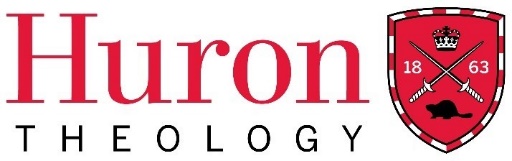 Theological Ethics5203b Term 2, 2021-22Course InformationTheological Ethics 5203b Class Location, W4, Scheduled Class Times Thursday 6:00-8:30 pmPrerequisites/Antirequisites NoneUnless you have either the requisites for this course or written special permission from your Dean to enroll in it, you may be removed from this course, and it will be deleted from your record.  This decision may not be appealed.  You will receive no adjustment to your fees in the event that you are dropped from a course for failing to have the necessary prerequisites.Instructor(s) Dr. Herb GruningContact Information:  herb.gruning@sympatico.ca, hgruning@uwo.caPhone:  519-690-1598Office Location NAOffice Hours TBACourse delivery with respect to the COVID-19 pandemicAlthough the intent is for this course to be delivered in-person, the changing COVID-19 landscape may necessitate some or all of the course to be delivered online, either synchronously (i.e., at the times indicated in the timetable) or asynchronously (e.g., posted on OWL for students to view at their convenience).  The grading scheme will not change.  Any assessments affected will be conducted online as determined by the course instructor.Course DescriptionThe purpose of this course is to introduce each class member to a variety of historical and current religious and philosophical positions on theological ethical themes.  A number of alternatives on morality will be outlined and assessed in preparation for informed debates on specific ethical topics.  As the course progresses, there will be a movement toward more verbal involvement on the part of the group.  In the first segment, the various ethical options will be examined.  In the second, there will be greater focus on debates concerning ethical topics.  In the third, class members will present their own cases on ethical themes and will be doing most of the leading.  Course Learning OutcomesCourse objectives: by the end of the course, each class member should be able to analyze and coherently communicate, both verbally and in written submissions, a variety of perspectives on theological ethics. Class members will be able to identify and summarize critical issues in the debates surrounding the discipline of theological ethics.  Class members will be able to apply philosophical and theological tools in the academic study of ethics.  Class members will be able to compare and contrast several traditions of theological and ethical inquiry.  Class members will be able to evaluate the merits and demerits of the viewpoints presented.  Class members will be able to draw preliminary conclusions as to where they stand on certain ethical issues. Textbooks and Course MaterialsRequired texts:Holmes, Arthur F.  Ethics :  Approaching Moral Decisions. 2nd edn. InterVarsity Press, 2007.Thielicke, Helmut.  A Little Excercise for Young Theologians.  Eerdmans, 1983.Please also bring a Bible (preferably a NRSV, though most are welcome) to class each week.  Methods of EvaluationThe course is divided into three roughly equally weighted parts:The first essay (33%) is due one week after the completion of the six alternatives section.  The paper will be in two parts.  The first will cover the philosophical question of which ethical position of the six covered in class you hold as the basis for your own moral decisions (using Holmes as a source).  Responses are to be three pages/900 words in length.  The second is the theological question of which ethical system you think the Bible portrays (using the Bible as a source).  Responses are also to be three pages/900 words in length.  Bachelor students will submit two pages for each.The second essay (33%) is due one week after the completion of the issues section.Students will provide position papers of two pages/600 words in length on each of three ethical topics covered in class.  At least one outside source from our library must be consulted and cited for each of the three.  Use of these sources must be demonstrated.  Bachelor students will submit two pages for each.The third essay (34%) on an ethical topic to be approved in consultation with the instructor. The paper is due two weeks after our final meeting and will be six pages/1800 words in length for a course total of 18 pages/5400 words.  Bachelor students will submit four pages.Please note that late submission penalties are applied at the rate of a loss of one sub-letter grade per business day late.  Tentative Class Schedule/SyllabusOrder of Events: please note that the items in the two columns are not necessarily concurrent but will depend on our pace.Lecture				Seminar Discussionsoverview 				Thielickeantinomianism 			Holmes chapter 1 generalism				2situationism,				3absolutism 1				4absolutism 2				5hierarchicalism			6ecology 				7		war					8birth control				9abortion 				12 euthanasia				10suicide					11 capital punishment			13					Niebuhr				14Course Bibliography NoneAppendix to Course Outlines: Faculty of Theology Academic Policies & Regulations 2021–2022Prerequisite and Antirequisite InformationStudents are responsible for ensuring that they have successfully completed all course prerequisites and that they have not completed any course antirequisites. Unless you have either the requisites for this course or written special permission from your Dean and the Instructor to enroll in it, you may be removed from this course and it will be deleted from your record. This decision may not be appealed. You will receive no adjustment to your fees in the event that you are dropped from a course for failing to have the necessary prerequisites.Student Code of ConductMembership in the community of Huron University College and Western University implies acceptance by every student of the principle of respect for the rights, responsibilities, dignity and well-being of others and a readiness to support an environment conducive to the intellectual and personal growth of all who study, work, and live within it. Upon registration, students assume the responsibilities that such registration entails. While in the physical or online classroom, students are expected to behave in a manner that supports the learning environment of others. Please review the Student Code of Conduct at: https://huronatwestern.ca/sites/default/files/Res%20Life/Student%20Code%20of%20Conduct%20-%20Revised%20September%202019.pdf.Attendance Regulations for ExaminationsA student is entitled to be examined in courses in which registration is maintained, subject to the following limitations:A student may be debarred from writing the final examination for failure to maintain satisfactory academic standing throughout the year.Any student who, in the opinion of the instructor, is absent too frequently from class or laboratory periods in any course will be reported to the Dean of the Faculty offering the course (after due warning has been given). On the recommendation of the Department concerned, and with the permission of the Dean of that Faculty, the student will be debarred from taking the regular examination in the course. The Dean of the Faculty offering the course will communicate that decision to the Dean of the Faculty of registration.Review the policy on Attendance Regulations for Examinations here: https://www.uwo.ca/univsec/pdf/academic_policies/exam/attendance.pdf.Statement on Academic OffencesScholastic offences are taken seriously and students are directed to read the appropriate policy, specifically, the definition of what constitutes a Scholastic Offence, at the following website: https://www.uwo.ca/univsec/pdf/academic_policies/appeals/scholastic_discipline_undergrad.pdf. The appeals process is also outlined in this policy as well as more generally at the following website: https://www.uwo.ca/univsec/pdf/academic_policies/appeals/appealsundergrad.pdf. Turnitin.comAll required papers may be subject to submission for textual similarity review to the commercial plagiarism detection software under license to the University for the detection of plagiarism. All papers submitted for such checking will be included as source documents in the reference database for the purpose of detecting plagiarism of papers subsequently submitted to the system. Use of the service is subject to the licensing agreement, currently between The University of Western Ontario and Turnitin.com (http://www.turnitin.com).Statement on Use of Electronic DevicesIt is not appropriate to use electronic devices (such as, but not limited to, laptops, cell phones) in the classroom for non-classroom activities. Such activity is disruptive and distracting to other students and to the instructor, and can inhibit learning. Students are expected to respect the classroom environment and to refrain from inappropriate use of technology and other electronic devices in class.Statement on the Recording of Class ActivitiesStudents may not record or distribute any class activity, including conversations during office hours, without written permission from the instructor, except as necessary as part of approved accommodations for students with disabilities. Any approved recordings may only be used for the student’s own private use.Statement on Use of Personal Response Systems (“Clickers”)Personal Response Systems (“clickers”) may be used in some classes.  If clickers are to be used in a class, it is the responsibility of the student to ensure that the device is activated and functional.  Students must see their instructor if they have any concerns about whether the clicker is malfunctioning.  Students must use only their own clicker. If clicker records are used to compute a portion of the course grade:the use of somebody else’s clicker in class constitutes a scholastic offencethe possession of a clicker belonging to another student will be interpreted as an attempt to commit a scholastic offence.Academic Consideration for Missed Work: Medical or Non-Medical Absences & AccommodationMDiv and MTS students who are seeking academic consideration for missed work during the semester must consult with the Dean’s Office. MDiv and MTS students are excluded from using the Self Reported Absence option as that is restricted to bachelor-level students. Students may request academic consideration on medical grounds by contacting the Dean of Theology office at srice@huron.uwo.ca. To protect student privacy, details of the medical accommodation need only be disclosed to the Dean, who will communicate to the instructor(s) the necessary accommodation. Instructors may not request medical or other documentation from students. The Dean may require medical or other documentation, and the student may be required to complete the Student Medical Certificate, available online athttps://www.uwo.ca/univsec/pdf/academic_policies/appeals/medicalform.pdf. Following a determination of accommodation, the Dean will contact the instructor(s) and the student who will then arrange a new deadline for missed work. Students seeking academic consideration for a non-medical absence (e.g. varsity sports, religious, compassionate, or bereavement) may be required to provide appropriate documentation to the Dean’s Office. All consideration requests must be directed to the Dean’s Office with notice also given to the instructor. All students pursuing academic consideration, regardless of type, must contact their instructors no less than 24 hours following the end of the period of absence to clarify how they will be expected to fulfill the academic responsibilities missed during their absence. Students are reminded that they should consider carefully the implications of postponing tests or midterm exams or delaying submission of work, and are encouraged to make appropriate decisions based on their specific circumstances.Students who have conditions for which academic accommodation is appropriate, such as disabilities or ongoing or chronic health conditions, should work with Accessible Education Services to determine appropriate forms of accommodation. Further details concerning policies and procedures may be found at: http://academicsupport.uwo.ca/.Please review the full policy on Academic Consideration for medical and non-medical absence at: https://www.uwo.ca/univsec/pdf/academic_policies/appeals/accommodation_illness.pdf. Consult the Dean’s Office for any further questions or information. Support ServicesFor advice on course selections, degree requirements, and for assistance with requests for medical accommodation (see above), students should contact Sandra Rice in the Dean’s Office at srice@huron.uwo.ca.  Your Faculty Advisor is also able to answer questions about your program and to assist with any concerns about academic matters. Contact them for a conversation whenever you need.If you think that you are too far behind to catch up or that your workload is not manageable, you should consult with the Dean. If you are considering reducing your workload by dropping one or more courses, this must be done by the appropriate deadlines. Please review the list of official Sessional Dates on the Academic Calendar, available here: http://www.westerncalendar.uwo.ca/SessionalDates.cfm.You should consult with your course instructor and the Dean, who can help you consider alternatives to dropping one or more courses. Note that dropping a course may affect your full-time status and therefore have implications for OSAP and/or Scholarship/Bursary eligibility.An outline of the range of services offered to Huron students is found on the Huron website at: https://huronatwestern.ca/student-life/student-services/.Huron Student Support Services: https://huronatwestern.ca/student-life/student-services/  Office of the Registrar: https://registrar.uwo.ca/   Student Quick Reference Guide: https://huronatwestern.ca/student-life/student-services/#1  Learning Development and Success: https://www.uwo.ca/sdc/learning/ Accessible Education: http://academicsupport.uwo.ca/   Western USC: http://westernusc.ca/your-services/#studentservices  Mental Health & Wellness Support at Huron and Western University students may encounter setbacks from time to time that can impact academic performance. Huron offers a variety of services that are here to support your success and wellbeing. Please visit https://huronatwestern.ca/student-life-campus/student-services/wellness-safety for more information or contact staff directly:Wellness Services: huronwellness@huron.uwo.ca Community Safety Office: safety@huron.uwo.ca Chaplaincy: gthorne@huron.uwo.ca  Additional supports for Health and Wellness may be found and accessed at Western through https://www.uwo.ca/health/.